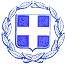 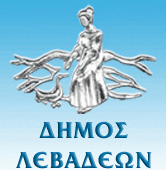        ΕΛΛΗΝΙΚΗ  ΔΗΜΟΚΡΑΤΙΑ                            ΝΟΜΟΣ  ΒΟΙΩΤΙΑΣ                                                                                                         Λιβαδειά      19 / 04 / 2017                     ΔΗΜΟΣ  ΛΕΒΑΔΕΩΝ                                                                                                                            ΔΙΕΥΘΥΝΣΗ  ΤΕΧΝΙΚΩΝ  ΥΠΗΡΕΣΙΩΝ                                                                           Αρ. Πρωτ. :   8448  Ταχ. Δ/νση : Σοφοκλέους  15   Τ.Κ.  32 131  ΛΙΒΑΔΕΙΑ Πληροφορίες : Δήμητρα Καρβούνη  Τηλέφωνο   : 22613 50842  Φαξ : 22613 / 50890 ΠΡΟΣΚΛΗΣΗ  ΓΙΑ ΤΗΝ ΚΑΤΑΡΤΙΣΗ ΚΑΤΑΛΟΓΩΝΜΕΛΕΤΗΤΩΝ ΔΗΜΟΣΙΩΝ ΕΡΓΩΝ ΑΝΑ ΚΑΤΗΓΟΡΙΑ ΜΕΛΕΤΗΣ ΕΤΟΥΣ 2017 Ο Δήμος Λεβαδέων, προκειμένου να καταρτίσει καταλόγους ενδιαφερομένων Μελετητών  Δημοσίων Έργων για την συμμετοχή τους στις Δημόσιες Ηλεκτρονικές Κληρώσεις ,  σύμφωνα με τα οριζόμενα στο άρθρο 118 § 5 & 6 του Ν. 4412/2016 ( απ' ευθείας ανάθεση μελέτης - παροχή τεχνικών και λοιπών επιστημονικών υπηρεσιών) για το έτος  2017  . ΚΑΛΕΙ	Τους ενδιαφερόμενους Μελετητές Δημοσίων Έργων που επιθυμούν να εγγραφούν στους καταλόγους  Μελετητών και Τεχνικών - Επιστημονικών Συμβούλων σε μία ή περισσότερες από τις παρακάτω κατηγορίες μελετών  : ΧΩΡΟΤΑΞΙΚΕΣ & ΡΥΘΜΙΣΤΙΚΕΣ (1)ΠΟΛΕΟΔΟΜΙΚΕΣ & ΡΥΜΟΤΟΜΙΚΕΣ (2)ΑΡΧΙΤΕΚΤΟΝΙΚΕΣ ΜΕΛΕΤΕΣ ΚΤΙΡΙΑΚΩΝ ΕΡΓΩΝ (6)ΕΙΔΙΚΕΣ ΑΡΧΙΤΕΚΤΟΝΙΚΕΣ (7)ΣΤΑΤΙΚΕΣ (8)ΜΗΧΑΝΟΛΟΓΙΚΕΣ , ΗΛΕΚΤΡΟΛΟΓΙΚΕΣ & ΗΛΕΚΤΡΟΝΙΚΕΣ (9)ΣΥΓΚΟΙΝΩΝΙΑΚΩΝ ΕΡΓΩΝ (10)ΥΔΡΑΥΛΙΚΕΣ (13)ΕΝΕΡΓΕΙΑΚΕΣ (14)ΤΟΠΟΓΡΑΦΙΚΕΣ (16)ΓΕΩΛΟΓΙΚΕΣ , ΥΔΡΟΓΕΩΛΟΓΙΚΕΣ , ΓΕΩΦΥΣΙΚΕΣ (20)ΓΕΩΤΕΧΝΙΚΕΣ (21) ΠΕΡΙΒΑΛΛΟΝΤΙΚΕΣ (27)να υποβάλλουν σχετική αίτηση στο Πρωτόκολλο του Δήμου Λεβαδέων ( Ταχ. Δ/νση : Σοφοκλέους 15 , Τ.Κ. 32131 Λιβαδειά ) έως και την 18η Μαϊου 2017 .	Η Αίτηση θα πρέπει να συνοδεύεται από αντίγραφο Μελετητικού Πτυχίου το οποίο πρέπει να είναι σε ισχύ .Η ΔΗΜΑΡΧΟΣ  ΛΕΒΑΔΕΩΝΓΙΩΤΑ  ΠΟΥΛΟΥ 